ПРАВИТЕЛЬСТВО ИРКУТСКОЙ ОБЛАСТИПОСТАНОВЛЕНИЕот 21 марта 2016 г. N 148-ппОБ УСТАНОВЛЕНИИ ПОРЯДКА ОПРЕДЕЛЕНИЯ ОБЪЕМА И ПРЕДОСТАВЛЕНИЯСУБСИДИЙ ИЗ ОБЛАСТНОГО БЮДЖЕТА СОЦИАЛЬНО ОРИЕНТИРОВАННЫМНЕКОММЕРЧЕСКИМ ОРГАНИЗАЦИЯМ, НЕ ЯВЛЯЮЩИМСЯ ГОСУДАРСТВЕННЫМИ(МУНИЦИПАЛЬНЫМИ) УЧРЕЖДЕНИЯМИ, В ЦЕЛЯХ ОКАЗАНИЯ ФИНАНСОВОЙПОДДЕРЖКИ ДЛЯ УЧАСТИЯ В МЕЖДУНАРОДНЫХ, ВСЕРОССИЙСКИХИ РЕГИОНАЛЬНЫХ МЕРОПРИЯТИЯХ В СФЕРЕ ЭТНОКОНФЕССИОНАЛЬНЫХОТНОШЕНИЙВ соответствии со статьей 78.1 Бюджетного кодекса Российской Федерации, Законом Иркутской области от 8 июня 2011 года N 37-ОЗ "Об областной государственной поддержке социально ориентированных некоммерческих организаций", руководствуясь частью 4 статьи 66, статьей 67 Устава Иркутской области, Правительство Иркутской области постановляет:1. Установить Порядок определения объема и предоставления субсидий из областного бюджета социально ориентированным некоммерческим организациям, не являющимся государственными (муниципальными) учреждениями, в целях оказания финансовой поддержки для участия в международных, всероссийских и региональных мероприятиях в сфере этноконфессиональных отношений, в том числе результаты их предоставления (прилагается).(в ред. Постановлений Правительства Иркутской области от 14.02.2018 N 102-пп, от 29.06.2022 N 493-пп)2. Настоящее постановление вступает в силу через десять календарных дней после дня его официального опубликования.Первый заместитель ГубернатораИркутской области - ПредседательПравительства Иркутской областиА.С.БИТАРОВУстановленпостановлением ПравительстваИркутской областиот 21 марта 2016 г. N 148-ппПОРЯДОКОПРЕДЕЛЕНИЯ ОБЪЕМА И ПРЕДОСТАВЛЕНИЯ СУБСИДИЙ ИЗ ОБЛАСТНОГОБЮДЖЕТА СОЦИАЛЬНО ОРИЕНТИРОВАННЫМ НЕКОММЕРЧЕСКИМОРГАНИЗАЦИЯМ, НЕ ЯВЛЯЮЩИМСЯ ГОСУДАРСТВЕННЫМИ(МУНИЦИПАЛЬНЫМИ) УЧРЕЖДЕНИЯМИ, В ЦЕЛЯХ ОКАЗАНИЯ ФИНАНСОВОЙПОДДЕРЖКИ ДЛЯ УЧАСТИЯ В МЕЖДУНАРОДНЫХ, ВСЕРОССИЙСКИХИ РЕГИОНАЛЬНЫХ МЕРОПРИЯТИЯХ В СФЕРЕ ЭТНОКОНФЕССИОНАЛЬНЫХОТНОШЕНИЙ1. Настоящий Порядок устанавливает порядок определения объема и предоставления субсидий из областного бюджета социально ориентированным некоммерческим организациям, не являющимся государственными (муниципальными) учреждениями, в целях оказания финансовой поддержки для участия в международных, всероссийских и региональных мероприятиях в сфере этноконфессиональных отношений (далее соответственно - субсидии, мероприятия).2. Субсидии предоставляются в целях возмещения следующих расходов социально ориентированных некоммерческих организаций, не являющихся государственными (муниципальными) учреждениями, связанных с участием их представителей в мероприятиях:1) стоимость проезда к месту проведения мероприятия и обратно (включая страховой взнос на обязательное личное страхование пассажиров на транспорте, оплату услуг по оформлению проездных документов (билетов), расходы, связанные с пользованием в поезде постельными принадлежностями):(в ред. Постановления Правительства Иркутской области от 28.02.2019 N 178-пп)воздушным транспортом - в салоне экономического класса;железнодорожным транспортом - в плацкартном или купейном вагоне поезда, в вагоне стандартного класса аэроэкспресса;(в ред. Постановления Правительства Иркутской области от 28.05.2020 N 375-пп)водным транспортом - в каюте V группы морского судна регулярных транспортных линий с комплексным обслуживанием пассажиров, в каюте II категории речного судна всех линий сообщения, в каюте I категории судна паромной переправы;автомобильным транспортом общего пользования (кроме такси);2) стоимость проживания в одноместном номере (на одном месте в многоместном номере) категории не выше "стандарт".(в ред. Постановления Правительства Иркутской области от 17.08.2021 N 573-пп)2(1). Субсидии предоставляются в целях реализации подпрограммы "Государственная региональная поддержка в сфере этноконфессиональных отношений" на 2019 - 2025 годы государственной программы Иркутской области "Реализация государственной национальной политики в Иркутской области" на 2019 - 2025 годы, утвержденной постановлением Правительства Иркутской области от 26 октября 2018 года N 767-пп.(п. 2(1) введен Постановлением Правительства Иркутской области от 17.08.2021 N 573-пп; в ред. Постановления Правительства Иркутской области от 09.02.2023 N 88-пп)3. Исполнительным органом государственной власти Иркутской области, уполномоченным на предоставление субсидий, является аппарат Губернатора Иркутской области и Правительства Иркутской области (далее - уполномоченный орган).Функции уполномоченного органа по предоставлению субсидий осуществляет управление Губернатора Иркутской области и Правительства Иркутской области по связям с общественностью и национальным отношениям (далее - организатор).(в ред. Постановления Правительства Иркутской области от 17.08.2021 N 573-пп)4. Субсидии предоставляются в пределах лимитов бюджетных обязательств на соответствующий финансовый год, доведенных до уполномоченного органа на цели, указанные в пункте 2 настоящего Порядка.Сведения о субсидиях размещаются на едином портале бюджетной системы Российской Федерации в информационно-телекоммуникационной сети "Интернет" (далее - единый портал) (в разделе единого портала) не позднее 15-го рабочего дня, следующего за днем принятия закона Иркутской области об областном бюджете (закона Иркутской области о внесении изменений в закон Иркутской области об областном бюджете).(в ред. Постановления Правительства Иркутской области от 09.02.2023 N 88-пп)4(1). Субсидии предоставляются посредством организации и проведения конкурса. Решение о проведении конкурса принимается в форме правового акта уполномоченного органа, которым одновременно утверждается состав конкурсной комиссии.(п. 4(1) введен Постановлением Правительства Иркутской области от 17.08.2021 N 573-пп)5. Право на участие в конкурсе имеют социально ориентированные некоммерческие организации, в том числе некоммерческие организации - исполнители общественно полезных услуг, не являющиеся (далее - организации):1) государственными (муниципальными) учреждениями;2) публично-правовыми компаниями;3) государственными корпорациями;4) потребительскими кооперативами, к которым относятся в том числе жилищные, жилищно-строительные и гаражные кооперативы, общества взаимного страхования, кредитные кооперативы, фонды проката, сельскохозяйственные потребительские кооперативы;5) политическими партиями;6) саморегулируемыми организациями;7) объединениями работодателей;8) объединениями кооперативов;9) торгово-промышленными палатами;10) товариществами собственников недвижимости, к которым относятся в том числе товарищества собственников жилья, садоводческие или огороднические некоммерческие товарищества;11) адвокатскими палатами;12) адвокатскими образованиями;13) нотариальными палатами;14) микрофинансовыми организациями;15) общественными объединениями, не являющимися юридическими лицами;16) социально ориентированными некоммерческими организациями, сведения о которых включены в реестр иностранных агентов;(пп. 16 в ред. Постановления Правительства Иркутской области от 03.03.2023 N 165-пп)17) организациями, учредителем которых является государственный орган, орган местного самоуправления, публично-правовое образование.(п. 5 в ред. Постановления Правительства Иркутской области от 17.08.2021 N 573-пп)6. Право на участие в конкурсе имеют организации при соблюдении следующих требований:(в ред. Постановления Правительства Иркутской области от 17.08.2021 N 573-пп)1) постановка на учет в налоговых органах Иркутской области по месту нахождения организации, месту нахождения ее филиала, представительства и (или) месту нахождения ее обособленных подразделений (за исключением филиала, представительства) и осуществление своей деятельности на территории Иркутской области;(пп. 1 в ред. Постановления Правительства Иркутской области от 17.08.2021 N 573-пп)2) осуществление видов деятельности, предусмотренных пунктом 1 статьи 31.1 Федерального закона от 12 января 1996 года N 7-ФЗ "О некоммерческих организациях", частью 2 статьи 7 Закона Иркутской области от 8 июня 2011 года N 37-ОЗ "Об областной государственной поддержке социально ориентированных некоммерческих организаций";(пп. 2 в ред. Постановления Правительства Иркутской области от 03.05.2018 N 338-пп)3) организация не должна находиться в процессе реорганизации (за исключением реорганизации в форме присоединения к организации другого юридического лица), ликвидации, в отношении ее не введена процедура банкротства, деятельность организации не должна быть приостановлена в порядке, предусмотренном законодательством Российской Федерации, на 15 число месяца, предшествующего месяцу, в котором организация представляет документы, указанные в пунктах 10, 12 настоящего Порядка (далее - документы);(в ред. Постановлений Правительства Иркутской области от 28.05.2020 N 375-пп, от 17.08.2021 N 573-пп)4) отсутствие неисполненной обязанности по уплате налогов, сборов, страховых взносов, пеней, штрафов, процентов, подлежащих уплате в соответствии с законодательством Российской Федерации о налогах и сборах (далее - обязанность по уплате налогов), на дату формирования документов, подтверждающих отсутствие у организации неисполненной обязанности по уплате налогов, в пределах периода с 1 января текущего года до даты представления заявки на предоставление субсидий (далее - заявка).(в ред. Постановления Правительства Иркутской области от 11.07.2023 N 576-пп)Организация признается соответствующей установленному в абзаце первом настоящего подпункта требованию в следующих случаях:если организацией в установленном порядке в суд подано заявление об обжаловании наличия неисполненной обязанности по уплате налогов и решение по такому заявлению на дату представления заявки не принято;(в ред. Постановления Правительства Иркутской области от 11.07.2023 N 576-пп)если в составе документов организацией представлено подтверждение об исполнении обязанности по уплате налогов;если после регистрации документов организация представит подтверждение об исполнении обязанности по уплате налогов, но не позднее даты окончания приема заявок организаций;(в ред. Постановлений Правительства Иркутской области от 17.08.2021 N 573-пп, от 29.06.2022 N 493-пп)5) отсутствие в областном государственном реестре социально ориентированных некоммерческих организаций - получателей областной государственной поддержки информации о нарушениях, допущенных организацией, получившей областную государственную поддержку, в том числе о нецелевом использовании предоставленных средств и имущества, в течение трех предыдущих лет, на первое число месяца, в котором организация представляет документы (за исключением случаев, когда организация обжалует наличие таких фактов в соответствии с законодательством Российской Федерации и соответствующее решение на день обращения организации не принято);6) участие представителей организации в мероприятиях в течение 12 месяцев, предшествующих месяцу, в котором организация представляет документы (для организаций, за исключением некоммерческих организаций - исполнителей общественно полезных услуг (далее - СОНКО));(в ред. Постановления Правительства Иркутской области от 28.05.2020 N 375-пп)участие представителей организации в мероприятиях в течение 12 месяцев, предшествующих месяцу, в котором организация представляет документы и (или) отчетном финансовом году (для некоммерческих организаций - исполнителей общественно полезных услуг (далее - организации-исполнители));(в ред. Постановления Правительства Иркутской области от 28.05.2020 N 375-пп)7) включение в реестр некоммерческих организаций - исполнителей общественно полезных услуг (для организаций-исполнителей);8) наличие письменного согласия организации на осуществление уполномоченным органом и органами государственного финансового контроля проверок, предусмотренных пунктом 28 настоящего Порядка;(пп. 8 в ред. Постановления Правительства Иркутской области от 29.06.2022 N 493-пп)9) отсутствие просроченной (неурегулированной) задолженности по денежным обязательствам перед Иркутской областью на 15 число месяца, предшествующего месяцу, в котором организация представляет документы;(в ред. Постановлений Правительства Иркутской области от 28.02.2019 N 178-пп, от 28.05.2020 N 375-пп)10) организация не является иностранным и российским юридическим лицом, указанным в пункте 15 статьи 241 Бюджетного кодекса Российской Федерации, на 15 число месяца, предшествующего месяцу, в котором организация представляет документы;(пп. 10 введен Постановлением Правительства Иркутской области от 28.05.2020 N 375-пп)11) отсутствие просроченной задолженности по возврату в областной бюджет субсидий, бюджетных инвестиций, предоставленных в том числе в соответствии с иными правовыми актами, и иной просроченной задолженности перед областным бюджетом на 15 число месяца, предшествующего месяцу, в котором организация представляет документы;(пп. 11 введен Постановлением Правительства Иркутской области от 28.05.2020 N 375-пп)12) отсутствие факта получения организацией средств из областного бюджета на основании иных нормативных правовых актов Иркутской области на цели, указанные в пункте 2 настоящего Порядка, на 15 число месяца, предшествующего месяцу, в котором организация представляет документы;(пп. 12 введен Постановлением Правительства Иркутской области от 17.08.2021 N 573-пп)13) наличие согласия организации на публикацию (размещение) в информационно-телекоммуникационной сети "Интернет" информации об организации, о представляемой организацией заявке, иной информации об организации, связанной с конкурсом.(пп. 13 введен Постановлением Правительства Иркутской области от 17.08.2021 N 573-пп)7. Проверка соответствия организации категории, установленной пунктом 5 настоящего Порядка (в части неотнесения к организациям, указанным в подпунктах 14, 16 пункта 5 настоящего Порядка), соблюдения организацией требований, установленных подпунктами 1, 3, 5, 7, 9 - 12 пункта 6 настоящего Порядка, осуществляется уполномоченным органом самостоятельно на основании сведений, имеющихся в министерстве, органе государственной власти Иркутской области, осуществляющем учет денежных обязательств (задолженности по денежным обязательствам) перед Иркутской областью, а также информации, размещенной на официальных сайтах Федеральной налоговой службы (www.nalog.ru), арбитражных судов (www.arbitr.ru) и Министерства юстиции Российской Федерации (www.minjust.ru).(в ред. Постановлений Правительства Иркутской области от 28.05.2020 N 375-пп, от 17.08.2021 N 573-пп)8. К функциям организатора относятся:1) размещение объявления о проведении конкурса (далее - объявление) на едином портале, а также на официальном сайте организатора в информационно-телекоммуникационной сети "Интернет" по адресу: ngo.irkobl.ru в разделе "Национальные и государственно-конфессиональные отношения" ("Возмещение затрат") (далее - сайт конкурса);2) прием и регистрация заявок на предоставление субсидий (далее - заявка);3) представление поступивших заявок конкурсной комиссии для их рассмотрения и оценки;4) проведение проверки заявок на соответствие требованиям, установленным настоящим Порядком;5) составление списка организаций, заявки которых допущены к участию в конкурсе;6) оказание организациям методической, информационной и консультативной помощи по оформлению заявки и соответствующих документов в соответствии с настоящим Порядком;7) уведомление организаций об итогах конкурса, заявки которых допущены к участию в конкурсе;8) рассмотрение заявлений организаций о нарушениях (если имелись), допущенных организатором при проведении конкурса, а также предложений о внесении изменений в порядок проведения конкурса.(п. 8 в ред. Постановления Правительства Иркутской области от 17.08.2021 N 573-пп)9. Объявление размещается на едином портале, а также на сайте конкурса не позднее чем за 30 календарных дней до даты окончания приема заявок организаций и должно содержать следующие сведения:1) сроки проведения конкурса;(пп. 1 в ред. Постановления Правительства Иркутской области от 29.06.2022 N 493-пп)1(1)) дату начала подачи заявок организаций и дату окончания приема заявок организаций, которая не может быть ранее 30-го календарного дня, следующего за днем размещения объявления;(пп. 1(1) в ред. Постановления Правительства Иркутской области от 09.02.2023 N 88-пп)2) наименование, место нахождения, почтовый адрес, адрес электронной почты уполномоченного органа и организатора;3) результаты предоставления субсидий в соответствии с пунктом 25(1) настоящего Порядка;4) доменное имя и (или) указатели страниц сайта в информационно-телекоммуникационной сети "Интернет", на котором обеспечивается проведение конкурса;(в ред. Постановления Правительства Иркутской области от 29.06.2022 N 493-пп)5) требования к организациям, установленные пунктом 6 настоящего Порядка;6) порядок подачи документов организациями и требования к ним, в том числе требования, предъявляемые к форме и содержанию заявок, подаваемых организациями, в соответствии с настоящим Порядком;7) порядок отзыва заявок организаций, порядок возврата заявок организаций, определяющий в том числе основания для возврата заявок организаций, порядок внесения изменений (дополнений, уточнений) в заявки организаций;8) правила рассмотрения и оценки заявок организаций в соответствии с настоящим Порядком;9) порядок предоставления организациям разъяснений положений объявления, даты начала и окончания срока такого предоставления;10) срок, в течение которого победитель (победители) конкурса должен подписать соглашение о предоставлении субсидий (далее - Соглашение);11) условия признания победителя (победителей) конкурса уклонившимся от заключения Соглашения;12) дату размещения результатов конкурса на едином портале, а также на сайте конкурса, которая не может быть позднее пятого календарного дня, следующего за днем принятия уполномоченным органом правового акта о результатах конкурса.(пп. 12 в ред. Постановления Правительства Иркутской области от 29.06.2022 N 493-пп)(п. 9 в ред. Постановления Правительства Иркутской области от 17.08.2021 N 573-пп)9(1). Дата размещения объявления в отношении субсидий, предоставляемых начиная с 1 января 2025 года, определяется настоящим Порядком путем внесения в него соответствующих изменений.(п. 9(1) введен Постановлением Правительства Иркутской области от 29.06.2022 N 493-пп)10. Для участия в конкурсе организации в срок для подачи заявок организаций обязаны представить организатору следующие документы:(в ред. Постановления Правительства Иркутской области от 17.08.2021 N 573-пп)1) заявку по форме (прилагается);(в ред. Постановления Правительства Иркутской области от 17.08.2021 N 573-пп)2) копии учредительных документов (за исключением типового устава, утвержденного уполномоченным государственным органом);3) копии документов, подтверждающих полномочия руководителя организации или уполномоченного им лица на совершение действий от имени организации;4) копии документов, содержащих сведения о реквизитах действующего банковского счета;5) направления расходов, источником возмещения которых являются субсидии, по форме (прилагается);(пп. 5 в ред. Постановления Правительства Иркутской области от 28.05.2020 N 375-пп)6) документы, подтверждающие участие представителей организации в мероприятиях в течение 12 месяцев, предшествующих месяцу, в котором организация представляет документы (для СОНКО);(в ред. Постановления Правительства Иркутской области от 28.05.2020 N 375-пп)документы, подтверждающие участие представителей организации в мероприятиях в течение 12 месяцев, предшествующих месяцу, в котором организация представляет документы и (или) отчетном финансовом году (для организаций-исполнителей);(в ред. Постановления Правительства Иркутской области от 28.05.2020 N 375-пп)7) копии документов, регламентирующих проведение мероприятий (при наличии);8) документы, подтверждающие расходы, установленные пунктом 2 настоящего Порядка, произведенные в течение 12 месяцев, предшествующих месяцу, в котором организация представляет документы (для СОНКО);документы, подтверждающие расходы, установленные пунктом 2 настоящего Порядка, произведенные в текущем финансовом году и (или) отчетном финансовом году (для организаций-исполнителей);(пп. 8 в ред. Постановления Правительства Иркутской области от 28.05.2020 N 375-пп)9) письменное согласие организации на осуществление уполномоченным органом и органами государственного финансового контроля проверок, предусмотренных пунктом 28 настоящего Порядка;(пп. 9 в ред. Постановления Правительства Иркутской области от 29.06.2022 N 493-пп)10) утратил силу. - Постановление Правительства Иркутской области от 28.02.2019 N 178-пп;11) информационную справку-отчет о роли участия представителей организации в мероприятиях, значимости мероприятий для Иркутской области, подписанную руководителем организации или уполномоченным лицом и заверенную печатью организации (при наличии печати);(пп. 11 введен Постановлением Правительства Иркутской области от 28.05.2020 N 375-пп)12) опись документов в двух экземплярах (один экземпляр возвращается организации с указанием даты представления документов в уполномоченный орган);(пп. 12 введен Постановлением Правительства Иркутской области от 28.05.2020 N 375-пп)13) письменное согласие организации на публикацию (размещение) в информационно-телекоммуникационной сети "Интернет" информации об организации, о представляемой организацией заявке, иной информации об организации, связанной с конкурсом, составленное в произвольной форме;(пп. 13 введен Постановлением Правительства Иркутской области от 17.08.2021 N 573-пп)14) документы, подтверждающие отсутствие у организации неисполненной обязанности по уплате налогов на дату формирования документов, подтверждающих отсутствие у заявителя неисполненной обязанности по уплате налогов, в пределах периода с 1 января текущего года до даты представления заявки:справка об исполнении налогоплательщиком (плательщиком сбора, плательщиком страховых взносов, налоговым агентом) обязанности по уплате налогов, сборов, страховых взносов, пеней, штрафов, процентов по форме, утвержденной приказом Федеральной налоговой службы от 23 ноября 2022 года N ЕД-7-8/1123@, выданная территориальным органом Федеральной налоговой службы;справка о состоянии расчетов по страховым взносам, пеням и штрафам на обязательное социальное страхование от несчастных случаев на производстве и профессиональных заболеваний, выданная территориальным органом Фонда пенсионного и социального страхования Российской Федерации.(пп. 14 введен Постановлением Правительства Иркутской области от 11.07.2023 N 576-пп)10(1). Организация имеет право представить несколько заявок. В указанном случае одновременно с каждой заявкой представляются документы, указанные в подпунктах 2 - 9, 11 - 13 пункта 10 настоящего Порядка.(п. 10(1) введен Постановлением Правительства Иркутской области от 29.06.2022 N 493-пп)11. Копии документов, указанных в подпунктах 2 - 4 пункта 10 настоящего Порядка, заверяются руководителем организации.(в ред. Постановления Правительства Иркутской области от 28.05.2020 N 375-пп)Документы, указанные в подпункте 6 пункта 10 настоящего Порядка, должны быть подписаны организатором мероприятий.В случае, если документы, указанные в подпунктах 6 - 8 пункта 10 настоящего Порядка, составлены на иностранном языке, к ним прилагается нотариально заверенный перевод на русский язык.12. Для участия в конкурсе организации в срок для подачи заявок организаций вправе представить организатору следующие документы:(в ред. Постановления Правительства Иркутской области от 17.08.2021 N 573-пп)1) утратил силу. - Постановление Правительства Иркутской области от 17.08.2021 N 573-пп;2) утратил силу. - Постановление Правительства Иркутской области от 11.07.2023 N 576-пп;3) фото- и видеоматериалы, а также иные материалы, отражающие участие представителей организации в мероприятиях (публикации в средствах массовой информации, грамоты, дипломы, благодарности). Полученные материалы не рецензируются, не комментируются и не возвращаются;(пп. 3 введен Постановлением Правительства Иркутской области от 28.05.2020 N 375-пп)4) документы, подтверждающие исполнение организацией обязанности по уплате налогов, установленные абзацами третьим, четвертым подпункта 4 пункта 6 настоящего Порядка;(пп. 4 введен Постановлением Правительства Иркутской области от 17.08.2021 N 573-пп)13. Утратил силу. - Постановление Правительства Иркутской области от 11.07.2023 N 576-пп.14. Документы представляются в уполномоченный орган на бумажном носителе лично либо направляются через организации почтовой связи, а также в электронном виде.В электронном виде документы представляются с использованием электронных носителей и (или) информационно-телекоммуникационной сети "Интернет" по адресу электронной почты, указанному в объявлении, в формате pdf, jpeg. Заявка дополнительно представляется в формате Word.(в ред. Постановления Правительства Иркутской области от 17.08.2021 N 573-пп)Организатор регистрирует документы в день их представления в журнале учета документов, ведение которого осуществляется по форме (прилагается) (далее - журнал учета). Днем обращения организации считается дата регистрации документов в журнале учета.(в ред. Постановления Правительства Иркутской области от 17.08.2021 N 573-пп)Представленные для участия в конкурсе документы не возвращаются, за исключением следующих случаев:(в ред. Постановления Правительства Иркутской области от 17.08.2021 N 573-пп)по требованию организации при представлении организатору документов возвращаются документы, указанные в подпункте 6 пункта 10 настоящего Порядка;(в ред. Постановления Правительства Иркутской области от 17.08.2021 N 573-пп)по письменному заявлению организации, в отношении которой принято решение об отклонении заявки организации, решение об отказе в предоставлении субсидий, представленному организатору, возвращаются документы, указанные в подпунктах 6, 8 пункта 10 настоящего Порядка;(в ред. Постановления Правительства Иркутской области от 17.08.2021 N 573-пп)по письменному заявлению организации об отзыве заявки, представленному в соответствии с пунктом 14(1) настоящего Порядка, возвращаются документы, указанные в подпунктах 2 - 9, 11 - 13 пункта 10 настоящего Порядка.(абзац введен Постановлением Правительства Иркутской области от 29.06.2022 N 493-пп)Лицо, ответственное за прием документов, снимает копии с подлинников документов, указанных в подпунктах 6, 8 пункта 10 настоящего Порядка, удостоверяет их при сверке с подлинниками и возвращает подлинники указанных документов организации;(п. 14 в ред. Постановления Правительства Иркутской области от 28.05.2020 N 375-пп)14(1). Организация до даты окончания приема заявок организаций вправе в письменной форме отозвать заявку.Рассмотрение заявки прекращается организатором по заявлению, подписанному руководителем организации или уполномоченным лицом.(п. 14(1) введен Постановлением Правительства Иркутской области от 29.06.2022 N 493-пп)15. Информация обо всех заявках организаций подлежит размещению на едином портале, а также на сайте конкурса в течение 15 календарных дней, следующих за датой окончания приема заявок организаций.(в ред. Постановления Правительства Иркутской области от 29.06.2022 N 493-пп)По результатам рассмотрения организатором заявок организаций уполномоченный орган в течение 15 рабочих дней, следующих за датой окончания приема заявок организаций, принимает решение о допуске заявок организаций к участию в конкурсе или об отклонении заявок организаций.(в ред. Постановления Правительства Иркутской области от 29.06.2022 N 493-пп)В случае принятия решения об отклонении заявки организации организатор в течение семи рабочих дней со дня принятия указанного решения направляет организации уведомление о принятом решении по адресу электронной почты, указанному в заявке, с указанием оснований для отклонения.(п. 15 в ред. Постановления Правительства Иркутской области от 17.08.2021 N 573-пп)16. Основаниями для отклонения заявки организации являются:(в ред. Постановления Правительства Иркутской области от 17.08.2021 N 573-пп)1) несоответствие организации категории, установленной пунктом 5 настоящего Порядка;2) несоблюдение организацией требований, установленных пунктом 6 настоящего Порядка;(в ред. Постановления Правительства Иркутской области от 17.08.2021 N 573-пп)3) непредставление (представление не в полном объеме) документов, указанных в пункте 10 настоящего Порядка;4) представление организацией документов после даты и (или) времени, определенных для подачи заявок организаций;(пп. 4 в ред. Постановления Правительства Иркутской области от 17.08.2021 N 573-пп)5) несоответствие документов, указанных в пункте 10 настоящего Порядка, требованиям, определенным в соответствии с настоящим Порядком;(в ред. Постановления Правительства Иркутской области от 17.08.2021 N 573-пп)6) несоответствие произведенных расходов расходам, установленным пунктом 2 настоящего Порядка;7) недостоверность представленной организацией информации, в том числе информации о месте нахождения и адресе организации;(пп. 7 в ред. Постановления Правительства Иркутской области от 17.08.2021 N 573-пп)8) несоответствие представленных организацией документов требованиям к документам, установленным в объявлении.(пп. 8 введен Постановлением Правительства Иркутской области от 17.08.2021 N 573-пп)(п. 16 в ред. Постановления Правительства Иркутской области от 28.05.2020 N 375-пп)17. В целях рассмотрения и оценки заявок организаций уполномоченным органом формируется конкурсная комиссия. В состав конкурсной комиссии включаются государственные гражданские служащие уполномоченного органа, представители общественных советов при исполнительных органах государственной власти Иркутской области (далее - члены конкурсной комиссии).Конкурсная комиссия в течение 15 рабочих дней, следующих за днем принятия решения, указанного в пункте 15 настоящего Порядка, производит оценку заявок организаций, в отношении которых принято решение о допуске заявок организаций к участию в конкурсе, в соответствии с критериями отбора, указанными в пункте 18 настоящего Порядка (далее - критерии отбора), и подготавливает предложения по составлению рейтинга заявок (далее - рейтинг), а также о принятии решения о предоставлении субсидий и определении объема субсидий либо об отказе в предоставлении субсидий.(в ред. Постановления Правительства Иркутской области от 29.06.2022 N 493-пп)Решения конкурсной комиссии носят рекомендательный характер и оформляются протоколом.(п. 17 в ред. Постановления Правительства Иркутской области от 17.08.2021 N 573-пп)18. Оценка заявок организаций, в отношении которых принято решение о допуске заявок организаций к участию в конкурсе, осуществляется в соответствии со следующими критериями отбора:(в ред. Постановления Правительства Иркутской области от 17.08.2021 N 573-пп)1) актуальность, своевременность мероприятия - соответствие целям и задачам государственной программы Иркутской области "Реализация государственной национальной политики в Иркутской области" на 2019 - 2024 годы, утвержденной постановлением Правительства Иркутской области от 26 октября 2018 года N 767-пп;(в ред. Постановления Правительства Иркутской области от 28.02.2019 N 178-пп)2) результативность участия в мероприятии - занятие призовых мест, наличие грамот, дипломов и иных документов, свидетельствующих о выделении участия организации и (или) ее представителя в мероприятии;3) степень информационного сопровождения участия в мероприятии - наличие материалов, размещенных в средствах массовой информации об участии в мероприятии, их количество;4) включение в реестр некоммерческих организаций - исполнителей общественно полезных услуг;5) уровень мероприятия (региональное, всероссийское, международное);(пп. 5 введен Постановлением Правительства Иркутской области от 28.05.2020 N 375-пп)6) вид мероприятия (обучающее, иное).(пп. 6 введен Постановлением Правительства Иркутской области от 28.05.2020 N 375-пп)19. Оценка документов на соответствие критериям отбора, указанным в подпунктах 1 - 3 пункта 18 настоящего Порядка, производится с использованием следующей шкалы:0 баллов - несоответствие критерию отбора;1 балл - низкая оценка;2 балла - неудовлетворительная оценка;3 балла - удовлетворительная оценка;4 балла - хорошая оценка;5 баллов - отличная оценка.Оценка документов на соответствие критерию отбора, указанному в подпункте 4 пункта 18 настоящего Порядка, производится с использованием следующей шкалы:(абзац введен Постановлением Правительства Иркутской области от 28.05.2020 N 375-пп)0 баллов - несоответствие критерию отбора;(абзац введен Постановлением Правительства Иркутской области от 28.05.2020 N 375-пп)1 балл - соответствие критерию отбора.(абзац введен Постановлением Правительства Иркутской области от 28.05.2020 N 375-пп)Оценка документов на соответствие критерию отбора, указанному в подпункте 5 пункта 18 настоящего Порядка, производится с использованием следующей шкалы:(абзац введен Постановлением Правительства Иркутской области от 28.05.2020 N 375-пп)1 балл - региональное мероприятие;(абзац введен Постановлением Правительства Иркутской области от 28.05.2020 N 375-пп)2 балла - всероссийское мероприятие;(абзац введен Постановлением Правительства Иркутской области от 28.05.2020 N 375-пп)3 балла - международное мероприятие.(абзац введен Постановлением Правительства Иркутской области от 28.05.2020 N 375-пп)Оценка документов на соответствие критерию отбора, указанному в подпункте 6 пункта 18 настоящего Порядка, производится с использованием следующей шкалы:(абзац введен Постановлением Правительства Иркутской области от 28.05.2020 N 375-пп)2 балла - обучающее мероприятие;(абзац введен Постановлением Правительства Иркутской области от 28.05.2020 N 375-пп)1 балл - иное мероприятие.(абзац введен Постановлением Правительства Иркутской области от 28.05.2020 N 375-пп)20. Рейтинг представляет собой перечень организаций с присвоением порядковых номеров мест по мере уменьшения итоговой оценки i-й организации.Организации с наибольшей итоговой оценкой присваивается первое место.При равенстве итоговых оценок у нескольких организаций преимущество отдается организации, документы которой представлены в уполномоченный орган раньше согласно журналу учета.(п. 20 в ред. Постановления Правительства Иркутской области от 28.05.2020 N 375-пп)0 баллов - несоответствие критерию отбора;1 балл - соответствие критерию отбора.21. Каждый член конкурсной комиссии производит оценку документов в соответствии с пунктами 19 настоящего Порядка.(в ред. Постановлений Правительства Иркутской области от 28.05.2020 N 375-пп, от 17.08.2021 N 573-пп)В случае представления организацией документов об участии представителей организации в нескольких мероприятиях оценка документов производится по каждому мероприятию отдельно.(в ред. Постановления Правительства Иркутской области от 28.05.2020 N 375-пп)Итоговой оценкой i-й организации является среднее арифметическое между оценками всех членов конкурсной комиссии в отношении i-й организации.(в ред. Постановления Правительства Иркутской области от 17.08.2021 N 573-пп)22. Уполномоченный орган в течение 15 рабочих дней, следующих за днем оформления протокола, с учетом предложений конкурсной комиссии составляет рейтинг и принимает решение о предоставлении субсидий и определении объема субсидий либо об отказе в предоставлении субсидий, которое принимается в форме правового акта уполномоченного органа (далее - правовой акт о результатах конкурса).(в ред. Постановлений Правительства Иркутской области от 17.08.2021 N 573-пп, от 29.06.2022 N 493-пп)Организатор в течение пяти календарных дней, следующих за днем принятия уполномоченным органом правового акта о результатах конкурса, размещает на едином портале, а также на сайте конкурса результаты конкурса, в том числе информацию о результатах рассмотрения заявок, включающую следующие сведения:(в ред. Постановлений Правительства Иркутской области от 17.08.2021 N 573-пп, от 29.06.2022 N 493-пп)дата, время и место проведения рассмотрения заявок;(абзац введен Постановлением Правительства Иркутской области от 17.08.2021 N 573-пп)дата, время и место оценки заявок организаций;(абзац введен Постановлением Правительства Иркутской области от 17.08.2021 N 573-пп)информация об организациях, заявки которых были рассмотрены;(абзац введен Постановлением Правительства Иркутской области от 17.08.2021 N 573-пп)информация об организациях, заявки которых были отклонены, с указанием причин их отклонения, в том числе положений объявления, которым не соответствуют такие заявки;(абзац введен Постановлением Правительства Иркутской области от 17.08.2021 N 573-пп)последовательность оценки заявок организаций, присвоенные заявкам организаций значения по каждому из предусмотренных критериев отбора, принятое на основании результатов оценки решение о присвоении организациям порядковых номеров;(абзац введен Постановлением Правительства Иркутской области от 17.08.2021 N 573-пп)наименование получателя (получателей) субсидий, с которым заключается Соглашение, и размер предоставляемых ему субсидий.(абзац введен Постановлением Правительства Иркутской области от 17.08.2021 N 573-пп)23. Решение о предоставлении субсидий и определении объема субсидий принимается в отношении организации, занявшей первое место в рейтинге.В случае если объем средств областного бюджета, предусмотренный на предоставление субсидий в году предоставления субсидий, больше объема субсидий для организации, занявшей первое место в рейтинге, решение о предоставлении субсидий и определении объема субсидий принимается в отношении организаций, занявших последующие места в рейтинге.В случае если объем субсидий для организации превышает нераспределенный остаток средств, предусмотренных в областном бюджете на предоставление субсидий в году предоставления субсидий, субсидии предоставляются в объеме, равном нераспределенному остатку указанных средств, и дальнейшее распределение субсидий не осуществляется.Решение об отказе в предоставлении субсидий принимается в отношении иных организаций, включенных в рейтинг.(п. 23 в ред. Постановления Правительства Иркутской области от 28.05.2020 N 375-пп)24. Определение объема субсидий для i-й организации (Vi) осуществляется на основании рейтинга исходя из следующей формулы:Vi = Vp x Ki,где:Vp - подтвержденные расходы i-й организации, связанные с участием ее представителей в мероприятиях, установленные пунктом 2 настоящего Порядка;Ki - корректирующий коэффициент для i-й организации, который определяется следующим образом:(п. 24 в ред. Постановления Правительства Иркутской области от 11.07.2023 N 576-пп)25. Распределение субсидий между организациями осуществляется в соответствии с рейтингом в порядке очередности, начиная с организации, которой присвоен первый порядковый номер в рейтинге.В случае если объем субсидий для i-й организации (Vi) превышает нераспределенный остаток средств, предусмотренных в областном бюджете на предоставление субсидий в году предоставления субсидий, субсидии предоставляются в объеме, равном нераспределенному остатку указанных средств, и дальнейшее распределение субсидий не осуществляется.В отношении последующих организаций, включенных в рейтинг, принимается решение об отказе в предоставлении субсидий.(п. 25 в ред. Постановления Правительства Иркутской области от 28.02.2019 N 178-пп)25(1). Результатами предоставления субсидий являются:1) количество представителей организации, посетивших мероприятие;(пп. 1 в ред. Постановления Правительства Иркутской области от 29.06.2022 N 493-пп)2) количество посещенных мероприятий.(п. 25(1) введен Постановлением Правительства Иркутской области от 17.08.2021 N 573-пп)25(2). Точные даты завершения и конечные значения результатов предоставления субсидий устанавливаются в Соглашении.(п. 25(2) введен Постановлением Правительства Иркутской области от 17.08.2021 N 573-пп; в ред. Постановления Правительства Иркутской области от 09.02.2023 N 88-пп)26. Субсидии предоставляются на основании Соглашения, заключаемого между уполномоченным органом и организацией в соответствии с типовой формой, установленной правовым актом министерства финансов Иркутской области, в течение 30 рабочих дней со дня принятия решения о предоставлении субсидий и определении объема субсидий.Дополнительные соглашения к Соглашению, предусматривающие внесение в него изменений или его расторжение, заключаются в соответствии с типовыми формами, установленными правовым актом министерства финансов Иркутской области.(абзац введен Постановлением Правительства Иркутской области от 28.02.2019 N 178-пп)В Соглашение включается условие о согласовании новых условий Соглашения или о расторжении Соглашения при недостижении согласия по новым условиям в случае уменьшения уполномоченному органу ранее доведенных лимитов бюджетных обязательств, указанных в пункте 4 настоящего Порядка, приводящего к невозможности предоставления субсидий в размере, определенном в Соглашении.(абзац введен Постановлением Правительства Иркутской области от 17.08.2021 N 573-пп)В случае согласования новых условий Соглашения между уполномоченным органом и организацией заключается дополнительное соглашение к Соглашению в срок не позднее 15 рабочих дней, следующих за днем уменьшения уполномоченному органу ранее доведенных лимитов бюджетных обязательств, указанных в пункте 4 настоящего Порядка.(абзац введен Постановлением Правительства Иркутской области от 17.08.2021 N 573-пп; в ред. Постановления Правительства Иркутской области от 29.06.2022 N 493-пп)В случае установления факта недостоверности представленной организацией информации до заключения Соглашения уполномоченный орган в течение пяти рабочих дней, следующих за днем установления такого факта, направляет такой организации решение об отказе в предоставлении субсидий с указанием причин отказа по адресу электронной почты, указанному в заявке.(абзац введен Постановлением Правительства Иркутской области от 17.08.2021 N 573-пп; в ред. Постановления Правительства Иркутской области от 29.06.2022 N 493-пп)27. Субсидии перечисляются с лицевого счета уполномоченного органа на расчетный или корреспондентский счет, открытый организации в учреждении Центрального банка Российской Федерации или кредитной организации, не позднее 10-го рабочего дня, следующего за днем заключения Соглашения.(п. 27 в ред. Постановления Правительства Иркутской области от 17.08.2021 N 573-пп)27(1). Организации в течение пяти рабочих дней после получения субсидий представляют организатору отчет о достижении значений результатов предоставления субсидий по форме, определенной типовой формой соглашения, установленной министерством финансов Иркутской области для соответствующего вида субсидий.(п. 27(1) введен Постановлением Правительства Иркутской области от 17.08.2021 N 573-пп; в ред. Постановления Правительства Иркутской области от 29.06.2022 N 493-пп)28. Уполномоченный орган осуществляет в отношении организаций проверки соблюдения ими порядка и условий предоставления субсидий, в том числе в части достижения результатов их предоставления.Органы государственного финансового контроля осуществляют в отношении организаций проверки в соответствии со статьями 268.1 и 269.2 Бюджетного кодекса Российской Федерации.(п. 28 в ред. Постановления Правительства Иркутской области от 29.06.2022 N 493-пп)28(1). Мониторинг достижения результатов предоставления субсидий проводится исходя из достижения значений результатов предоставления субсидий, определенных Соглашением, и событий, отражающих факт завершения соответствующего мероприятия по получению результата предоставления субсидий (контрольная точка), в порядке и по формам, которые установлены Министерством финансов Российской Федерации.(п. 28(1) введен Постановлением Правительства Иркутской области от 29.06.2022 N 493-пп)29. В случае нарушения организацией условий, установленных при предоставлении субсидий, выявленного в том числе по фактам проверок, проведенных уполномоченным органом и органами государственного финансового контроля, а также в случае недостижения значений результатов предоставления субсидий, установленных в Соглашении, уполномоченный орган направляет организации требование о возврате полученных субсидий в течение 15 рабочих дней, следующих за днем подписания документа, подтверждающего выявление указанных фактов. Субсидии подлежат возврату в областной бюджет в течение 10 рабочих дней, следующих за днем поступления организации соответствующего требования.(п. 29 в ред. Постановления Правительства Иркутской области от 29.06.2022 N 493-пп)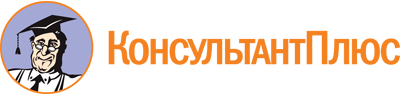 Постановление Правительства Иркутской области от 21.03.2016 N 148-пп
(ред. от 11.07.2023)
"Об установлении Порядка определения объема и предоставления субсидий из областного бюджета социально ориентированным некоммерческим организациям, не являющимся государственными (муниципальными) учреждениями, в целях оказания финансовой поддержки для участия в международных, всероссийских и региональных мероприятиях в сфере этноконфессиональных отношений"Документ предоставлен КонсультантПлюс

www.consultant.ru

Дата сохранения: 30.11.2023
 Список изменяющих документов(в ред. Постановлений Правительства Иркутской областиот 18.07.2017 N 460-пп, от 14.02.2018 N 102-пп, от 03.05.2018 N 338-пп,от 28.02.2019 N 178-пп, от 28.05.2020 N 375-пп, от 17.08.2021 N 573-пп,от 29.06.2022 N 493-пп, от 09.02.2023 N 88-пп, от 03.03.2023 N 165-пп,от 11.07.2023 N 576-пп)Список изменяющих документов(в ред. Постановлений Правительства Иркутской областиот 14.02.2018 N 102-пп, от 03.05.2018 N 338-пп, от 28.02.2019 N 178-пп,от 28.05.2020 N 375-пп, от 17.08.2021 N 573-пп, от 29.06.2022 N 493-пп,от 09.02.2023 N 88-пп, от 03.03.2023 N 165-пп, от 11.07.2023 N 576-пп)Итоговая оценка i-й организацииЗначение Ki21 - 18117,99 - 140,913,99 - 100,89,99 - 60,75,99 - 50,5Абз. 2 п. 26 в части применения типовой формы дополнительного соглашения к соглашению о предоставлении субсидий, предусматривающего внесение в него изменений, установленной правовым актом министерства финансов Иркутской области, вступает в силу со дня вступления в силу правового акта министерства финансов Иркутской области, устанавливающего типовую форму дополнительного соглашения к соглашению о предоставлении субсидий, предусматривающего внесение в него изменений (абз. 2 п. 3 Постановления Правительства Иркутской области от 28.02.2019 N 178-пп).